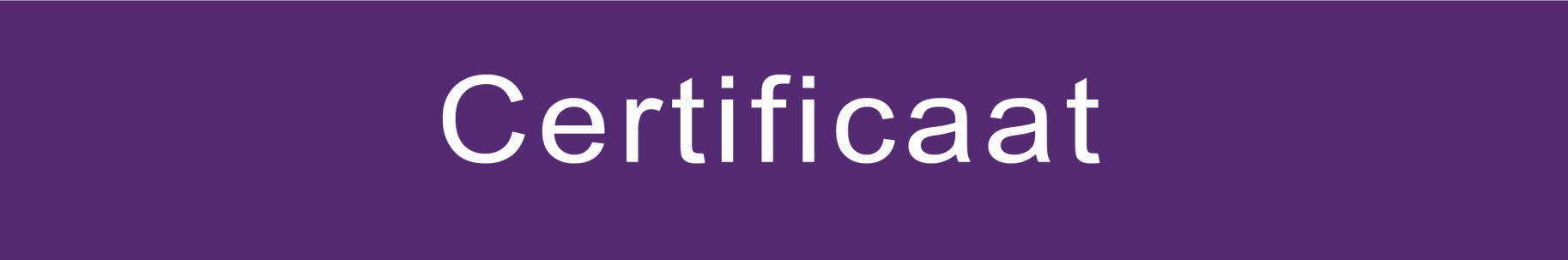 ELO gebruik niveau 2